Pozwolę sobie podać Państwu parę linków do innych piosenek, z którymi w tym półroczu pracowaliśmy .Mogą sobie w ten sposób powtarzać, utrwalać słówka...z resztą akurat Ia lubi śpiewać1przybory szkolne.https://www.youtube.com/watch?v=41cJ0mqWses2.Piosenka o zmysłachhttps://www.youtube.com/watch?v=vXXiyIGqliE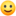 3. https://www.youtube.com/watch?v=-Hr1j6_qTSQ&feature=youtu.be&fbclid=IwAR3nkgHsvdoiVhy1AHvuLtDXQPsllNg4-Bogg0BIgLGW-7Hepf5ojcxibJwTo akurat nie jest piosenka ale dzieciaki lubią bardzo scenki w niej zawarte - utrwalamy CAN ( potrafisz) + zmysły4.I ostatnia z tej serii. Oczywiście wszystkie są na YouTube.https://www.youtube.com/watch?v=YVgv1EFJZHc&feature=share&fbclid=IwAR0aGrY6PcUS-NXFHlGkIzvCgJ_hvAUVFRMaE4KhQls7ycKzaaN5FBiw1zwPozdrawiam Państwa,Agata Czech